Payments and Transfers InstructionsFrom the home page select Payments & TransfersSelect Wires in the submenuSelect Book in the dropdown menu for Wire TypeSelect New Wire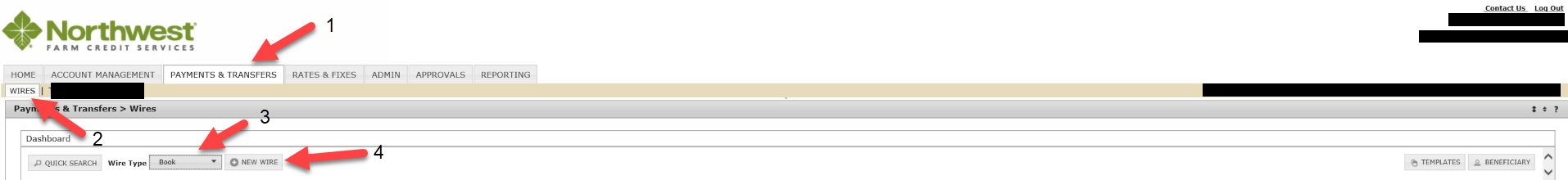 Select the account to transfer funds from in the Debit Account fieldInput the Dollar Amount Select the effective Date Input the Account Number to send funds to (8-digit Beneficiary CIF#/ 9- digit Beneficiary Account Number)Select Submit and it will take you back to the wire screen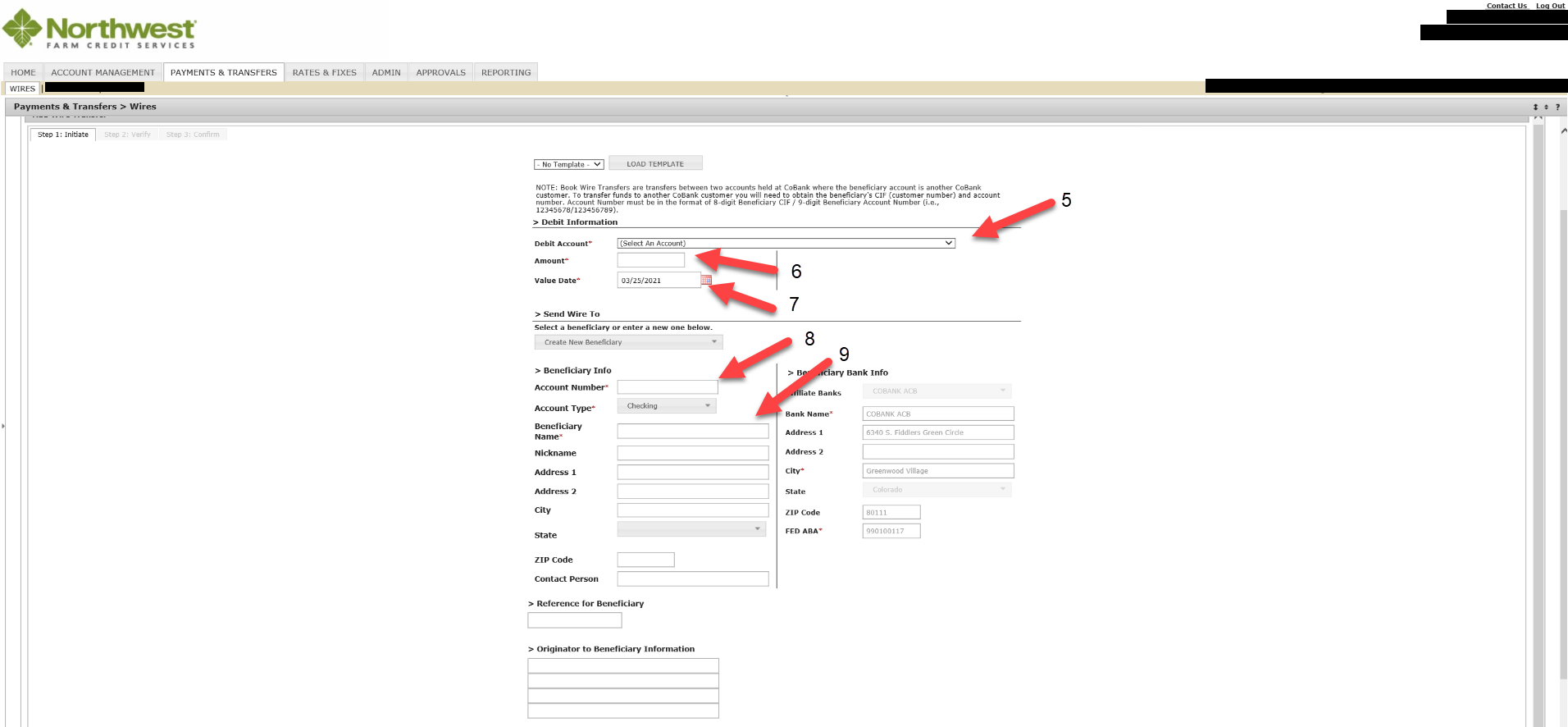 